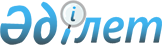 2010 жылдың сәуір-маусымында және қазан-желтоқсанында азаматтарды кезекті мерзімді әскери қызметке шақыруды ұйымдастыру және қамтамасыз ету туралы
					
			Күшін жойған
			
			
		
					Ақмола облысы Шортанды ауданы әкімдігінің 2010 жылғы 5 мамырдағы № А-1/101 қаулысы. Ақмола облысы Шортанды ауданының Әділет басқармасында 2010 жылғы 19 мамырда № 1-18-113 тіркелді. Күші жойылды - Ақмола облысы Шортанды ауданы әкімдігінің 2011 жылғы 18 наурыздағы № А-1/57 қаулысымен

      Ескерту. Күші жойылды - Ақмола облысы Шортанды ауданы әкімдігінің 2011.03.18 № А-1/57 қаулысымен      «Қазақстан Республикасындағы жергілікті мемлекеттік басқару және өзін-өзі басқару туралы» Қазақстан Республикасының 2001 жылғы 23 қаңтардағы Заңының 31 бабы 1 тармағының 8) тармақшасына, «Әскери міндеттілік және әскери қызмет туралы» Қазақстан Республикасының 2005 жылғы 8 шілдедегі Заңының 19 бабына сәйкес, «Белгіленген әскери қызмет мерзімін өткерген мерзімді әскери қызметтегі әскери қызметшілерді запасқа шығару және Қазақстан Республикасының азаматтарын 2010 жылдың сәуір-маусымында және қазан-желтоқсанында кезекті мерзімді әскери қызметке шақыру туралы» Қазақстан Республикасы Президентінің 2010 жылдың 29 сәуірдегі № 960 Жарлығы және «Белгіленген әскери қызмет мерзімін өткерген мерзімді әскери қызметтегі әскери қызметшілерді запасқа шығару және Қазақстан Республикасының азаматтарын 2010 жылдың сәуір-маусымында және қазан-желтоқсанында кезекті мерзімді әскери қызметке шақыру туралы» Қазақстан Республикасы Президентінің 2010 жылғы 29 наурыздағы № 960 Жарлығын іске асыру туралы» Қазақстан Республикасы Үкіметінің 2010 жылғы 15 сәуірдегі № 313 қаулысының негізінде, Қазақстан Республикасының азаматтарын 2010 жылғы сәуір-маусымында және қазан- желтоқсанында кезекті мерзімді әскери қызметке шақыруды ұйымдастыру мақсатында аудан әкімдігі ҚАУЛЫ ЕТЕДІ:



      1. Шақыруды кейінге қалдыруға немесе шақырудан босатылуға құқығы жоқ он сегізден жиырма жеті жасқа дейінгі ер азаматтар, сондай-ақ оқу орындарынан шығарылған, жиырма жеті жасқа толмаған және шақыру бойынша «Ақмола облысы Шортанды ауданының қорғаныс істері жөніндегі бөлімі» мемлекеттік мекемесінде (әрі қарай - ММ) әскери қызметтің белгіленген әскери мерзімін өткермеген азаматтардың 2010 жылдың сәуір-маусым және қазан-желтоқсан айларында мерзімді әскери қызметке кезекті шақырылуы ұйымдастырылсын және қамтамасыз етілсін.



      2. Аудандық шақыру комиссиясы 1 қосымшаға сәйкес құрамда құрылсын.



      3. Азаматтарды 2010 жылдың сәуір-маусымында әскери қызметке шақыру өткізуінің кестесі 2 қосымшаға және азаматтарды 2010 жылдың қазан-желтоқсанында әскери қызметке шақыру өткізуінің кестесі 3 қосымшаға сәйкес бекітілсін.



      4. Селолық, ауылдық округтер, Шортанды, Жолымбет және Научный кенттерінің әкімдері, ұйымдар басшылары «Ақмола облысы Шортанды ауданының қорғаныс істері жөніндегі бөлімі» ММ шақыру учаскесіне шақыру өткізу кестелеріне сәйкес шақырушылардың уақытылы келуін қамтамасыз етсін.



      5. Ақмола облысы денсаулық сақтау басқармасының жанындағы «Шортанды орталық аудандық ауруханасы» мемлекеттік коммуналдық казынашылық кәсіпорынына (әрі қарай-МКҚК) (келісім бойынша):

      1) қажетті медициналық қызметкерлердің санын бөлу;

      2) шақыру пунктін дәрі-дәрмектермен, медициналық мүлік пен аспаптармен қамтамасыз ету ұсынылсын.



      6. «Ақмола облысының ішкі істер Департаментінің Шортанды ауданының ішкі істер бөлімі» ММ (келісім бойынша):

      әскери қызметке шақырудан жалтараушы тұлғалардың жеткізілуін, сонымен қатар шақырушыларды әскери бөлімдерге жіберу және кету кезінде қоғамдық тәртіпті қамтамасыз ету ұсынылсын.



      7. Шортанды ауданының «Қаржы бөлімі» ММ аудандық бюджетпен 2010 жылға көзделген көлемде шақыруды қаржыландыруды қамтамасыз етсін.



      8. Осы қаулы 2010 жылғы 15 сәуірден туындаған құқықтық қатынастарға таралады.



      9. Осы қаулының орындалуын бақылау Шортанды ауданы әкімінің орынбасары В.П.Игнатовқа жүктелсін.



      10. Осы қаулы Шортанды ауданының әділет басқармасында мемлекеттік тіркелген күннен бастап күшіне енеді және ресми жарияланған күнінен бастап қолданысқа енгізіледі.      Шортанды ауданының

      әкімі                                      С.Камзебаев      «КЕЛІСІЛДІ»:      «Ақмола облысы Шортанды

      ауданының қорғаныс істері

      жөніндегі бөлімі» ММ бастығы               Е.Асылбеков      «Ақмола облысы ішкі істер

      Департаментінің Шортанды

      аудандық ішкі істер бөлімі» ММ

      бастығының міндетін атқарушы               Қ.Битаков      Шортанды ауданының

      «Қаржы бөлімі» ММ

      бастығының міндетін

      атқарушы                                   Е.Рысьева      Ақмола облысы

      денсаулық сақтау

      басқармасының жанындағы

      «Шортанды орталық

      аудандық ауруханасы»

      МКҚК бас дәрігері                          Д.Шақанов

Шортанды ауданы әкімдігінің

2010 жылғы 05.05.

№ А-1/101 қаулысына

1 қосымша      Ескерту. 1-қосымшаға өзгерту енгізілді - Ақмола облысы Шортанды ауданы әкімдігінің 2010.09.30 № А-1/261 (қолданысқа енгізу тәртібін  3-тармақтан қараңыз) қаулысыменАудандық шақыру комиссиясының

ҚҰРАМЫ      Құрманғожин               аға лейтенант, «Ақмола облысы

      Серік Сағитұлы            Шортанды ауданының қорғаныс істері

                                жөніндегі бөлімі» ММ бастығының

                                міндетін атқарушы, аудандық шақыру

                                комиссиясының төрағасы      Игнатов                   Шортанды ауданы әкімінің

      Владимир Петрович         орынбасары, аудандық шақыру

                                комиссиясы төрағасының

                                орынбасарыШақыру комиссиясының мүшелері:      Әшімов                    полиция капитаны, «Ақмола

      Шыңғыс Бауыржанұлы        облысының ішкі істер

                                Департаментінің Шортанды

                                ауданының ішкі істер бөлімі»

                                ММ бастығының орынбасары      Иманбаева                 Ақмола облысы денсаулық сақтау

      Райхан Болатқызы          басқармасының жанындағы

                                «Шортанды орталық аудандық

                                ауруханасы» МКҚК

                                дәрігер-терапевті,

                                медициналық комиссияның

                                төрайымы      Разгоняева                Ақмола облысы денсаулық сақтау

      Александра Максимовна     басқармасының жанындағы « Шортанды

                                орталық аудандық ауруханасы» МКҚК

                                емхананың медициналық бикесі, шақыру

                                комиссиясының хатшысы.

2 қосымша

Шортанды ауданы әкімдігінің

2010 жылғы 05.05

№ А-1/101 қаулысымен

бекітілдіАзаматтарды 2010 жылғы сәуір-маусымында әскери қызметке шақыруды өткізу кестесікестенің жалғасыкестенің жалғасы

3 қосымша

Шортанды ауданы әкімдігінің

2010 жылғы 05.05.

№ А-1/101 қаулысымен

бекітілдіАзаматтарды 2010 жылғы қазан-желтоқсанында әскери қызметке шақыруды өткізу кестесікестенің жалғасыкестенің жалғасы
					© 2012. Қазақстан Республикасы Әділет министрлігінің «Қазақстан Республикасының Заңнама және құқықтық ақпарат институты» ШЖҚ РМК
				№Селолық, ауылдық округтер және кенттер атауыАзаматтар

саны1Андреевка селолық округі262Дамса селолық округі353Бозайғыр ауылдық округі344Жолымбет кенті695Бектау ауылдық округі296Научный кенті117Новокубанка селолық округі408Петровка селолық округі309Раевка селолық округі2210Пригородное селолық округі2011Новоселовка селолық округі2312Шортанды кенті71Барлығы410Шақыру өткізу күніШақыру өткізу күніШақыру өткізу күніШақыру өткізу күніШақыру өткізу күніШақыру өткізу күніШақыру өткізу күніШақыру өткізу күніШақыру өткізу күні2010

жылғы

16

сәуір2010 жылғы 19 сәуір2010 жылғы 20 сәуір2010 жылғы 21 сәуір2010 жылғы 22 сәуір2010 жылғы 23 сәуір2010 жылғы 26 сәуір2010 жылғы 27 сәуір2010 жылғы

28

сәуір26353420492911241630222023152015215050504250494949212010 жылғы

29

сәуір2010 жылғы 30 сәуір2010 жылғы 05 мамыр2010 жылғы 12 мамыр2010 жылғы 19 мамыр2010 жылғы 26 мамыр2010 жылғы 02 маусым2010 жылғы 09 маусым2010 жылғы

10 маусым№Селолық,ауылдық округтер және кенттер атауыАзаматтар

саны1Андреевка селолық округі262Дамса селолық округі693Бозайғыр ауылдық округі544Жолымбет кенті895Бектау ауылдық округі396Научный кенті137Новокубанка селолық округі408Петровка селолық округі309Раевка селолық округі2210Пригородное селолық округі2011Новоселовка селолық округі3312Шортанды кенті125Барлығы560Шақыру өткізу күніШақыру өткізу күніШақыру өткізу күніШақыру өткізу күніШақыру өткізу күніШақыру өткізу күніШақыру өткізу күніШақыру өткізу күніШақыру өткізу күні2010 жылғы 01 қазан2010 жылғы 04 қазан2010 жылғы

05 қазан2010 жылғы 06 қазан2010 жылғы 07 қазан2010 жылғы 08 қазан2010 жылғы 11 қазан2010 жылғы 12 қазан2010 жылғы 13 қазан263534302015203913403022203311101630484850504850505050Шақыру өткізу күніШақыру өткізу күніШақыру өткізу күніШақыру өткізу күніШақыру өткізу күніШақыру өткізу күніШақыру өткізу күніШақыру өткізу күніШақыру өткізу күні2010 жылғы 14 қазан2010 жылғы 15 қазан2010 жылғы 18 қазан2010 жылғы 19 қазан2010 жылғы 27 қазан2010 жылғы 10 қараша2010 жылғы 24 қараша2010 жылғы 08 желтоқ-

сан2010 жылғы 22 желтоқ-

сан2434241519484919